St. Johns County School District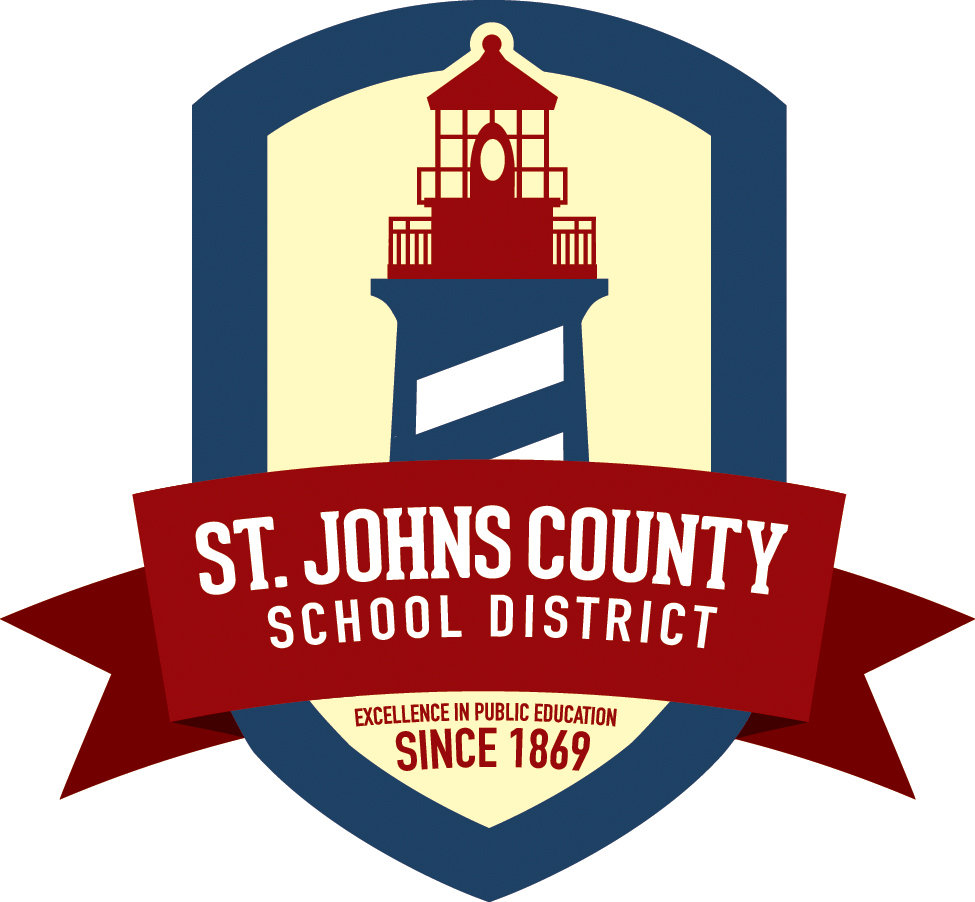 Governmental RelationsPhone:  904-547-76732018 SJCSD LEGISLATIVE PLATFORM PROPOSALPROPOSAL:DISCREPANCY:PRESENT SITUATION: STATUTORY REFERENCE (If Known):FISCAL IMPACT (If Known):SUBMITTED BY: _________________________	__________________________     Name					PositionCONTACT:	     _________________________	__________________________				    Email					PhonePlease submit platform proposals to Beth Sweeny, Coordinator of Governmental Relations, by Friday, August 18, 2017.  Forms can be mailed to 40 Orange Street, St. Augustine FL 32084, or emailed to beth.sweeny@stjohns.k12.fl.us 